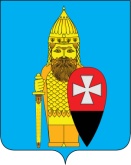 СОВЕТ ДЕПУТАТОВ ПОСЕЛЕНИЯ ВОРОНОВСКОЕ В ГОРОДЕ МОСКВЕ РЕШЕНИЕ20 марта 2019 года № 03/05О принятии в муниципальную собственность поселения Вороновское здания, расположенного по адресу: г. Москва, поселение Вороновское, с. Вороново   На основании Закона города Москвы от 06.11.2002 года № 56 «Об организации местного самоуправления в городе Москве», Устава поселения Вороновское, в соответствии с письмом Министерства имущественных отношений Московской области (входящий № 168 от 20.02.2019г);Совет депутатов поселения Вороновское решил:   1. Согласовать прием в муниципальную собственность поселения Вороновское здания конторы Вороновского лесхоза, расположенного по адресу: г. Москва, поселение Вороновское, с. Вороново (кадастровый № 50:27:0000000:42936).   2. Направить копию настоящего решения в Министерство имущественных отношений Московской области.   3. Опубликовать настоящее решение в бюллетене «Московский муниципальный вестник» и разместить на официальном сайте администрации поселения Вороновское в информационно-телекоммуникационной сети «Интернет».   4. Контроль за исполнением настоящего решения возложить на главу поселения Вороновское Исаева М.К.Заместитель председателяСовета депутатов поселения Вороновское                                   Е.П. Царевский